НЕОЛАНТ: импортозамещение в ГИС-задачах Тульской областиГруппа компаний «НЕОЛАНТ» выиграла тендер на оказание услуг по развитию региональной геоинформационной системы Тульской области (РГИС ТО). Услуги будут выполняться на базе свободного ПО и информационно-аналитической системы пространственного развития «Горизонт».ИАС «Горизонт» (правообладатель ГК «НЕОЛАНТ») предназначена для решения задач регионального и муниципального уровней по направлениям, связанным с пространственным развитием территории. В качестве базового ПО (СУБД, ГИС-платформа, ETL-средства) используется свободно распространяемое программное обеспечение (СПО), что соответствует положениям Постановления Правительства Российской Федерации от 16 ноября 2015 г. № 1236 «Об установлении запрета на допуск программного обеспечения, происходящего из иностранных государств, для целей осуществления закупок для обеспечения государственных и муниципальных нужд».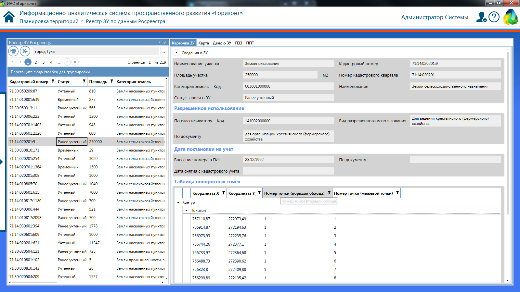 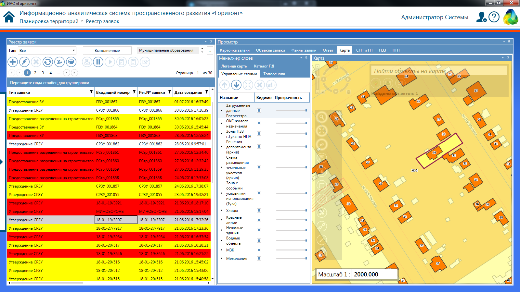 В рамках проекта специалисты группы компании «НЕОЛАНТ» осуществят:Перевод РГИС ТО на российское ПО на базе СПО, а именно:Перевод хранилища, инструментальной ГИС, подсистемы интеграции, подсистемы публикации (Портала РГИС ТО) на СПО.Перевод прикладных задач градостроительного и имущественного комплексов на российское ПО на базе СПО в части: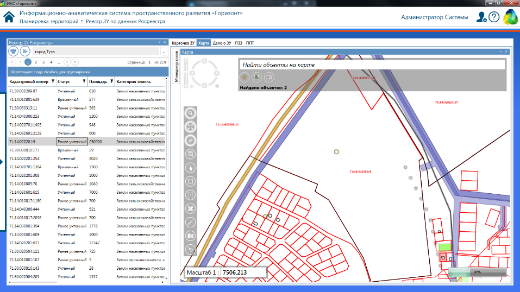 ведения реестров заявлений и ответов по предоставляемым государственным и муниципальным услугам;обработки заявлений и подготовки ответов с использованием картографической информации.Развитие прикладных задач в сегменте имущественного комплекса, в результате которого будет реализовано:автоматизированное взаимодействие с Росреестром посредством системы межведомственного электронного взаимодействия для получения кадастровых планов территорий;автоматизированное взаимодействие с Федеральной налоговой службой (ФНС) для получения сведений о земельных участках (ЗУ), учтенных в ФНС;ведение результатов проверок муниципального земельного контроля с представлением данных на карте;анализ данных о земельных участках, поступающих из Росреестра, ФНС, по результатам земельного контроля;формирование отчетов по подозрительным ЗУ и выявленным отклонениям;поддержка принятия решений в оперативной работе;расширение функционала оказания государственных и муниципальных услуг.Развитие функционала по работе с картографической информацией:разработка комплекса задач контроля топологии (обнаружения коллизий в соответствии с настраиваемыми правилами проверки);разработка задач настраиваемых тематических поисков.Обеспечение бесперебойного функционирования системы на всем протяжении работ по модернизации.Проведение консультационных и обучающих семинаров для прикладных пользователей и ГИС-специалистов.В качестве СПО для функционирования РГИС ТО внедряются PostgreSQL с надстройкой Postgis, GeoServer, QGis, Pentaho Data Integration, node.js.В настоящее время сдан первый этап работ: Развернуто СПО, пространственные и операционные данные РГИС ТО перенесены на СПО.Обеспечена работа прикладных специалистов Департамента имущественных и земельных отношений, Министерства экономического развития Тульской области в части:оказания услуг по согласованию схем размещения земельных участков и предоставлению земельных участков ведения результатов проверок земельного контроля.Если Вас заинтересовала ИАС «Горизонт», Вы можете бесплатно заказать:удаленную демонстрацию, на которой вы сможете задать все интересующие вопросы о возможностях системы в режиме онлайн;тестовый доступ для знакомства с возможностями системы со своего рабочего места;консультацию о вариантах внедрения решений от «НЕОЛАНТ»,обращайтесь к Сорокиной Марии, специалисту по работе с госсектором: 
Тел./Факс: +7 (499) 999 0000 *174Моб.: +7 (985) 454 1360sorokina@neolant.ru***Всегда свежие и актуальные новости информатизации регионов – it-region.lj.ru***Контакты для прессы:Сорокина МарияРуководитель PR-группыДепартамент маркетинга. PR-группаАО «НЕОЛАНТ»Тел./факс: +7 (499) 999 0000 *174Моб.: +7 (985) 454-13-60sorokina@neolant.ruwww.neolant.ru